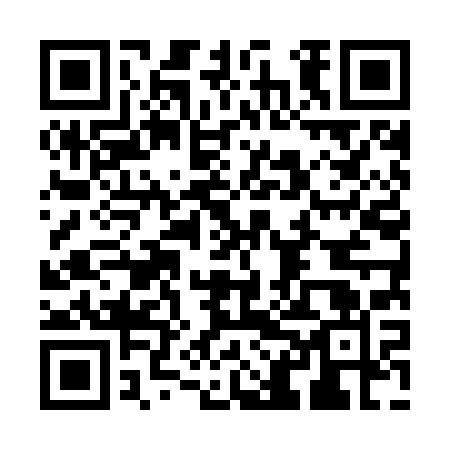 Ramadan times for Iskola Ut, HungaryMon 11 Mar 2024 - Wed 10 Apr 2024High Latitude Method: Midnight RulePrayer Calculation Method: Muslim World LeagueAsar Calculation Method: HanafiPrayer times provided by https://www.salahtimes.comDateDayFajrSuhurSunriseDhuhrAsrIftarMaghribIsha11Mon4:184:185:5911:493:495:405:407:1512Tue4:164:165:5711:493:505:415:417:1713Wed4:144:145:5611:493:515:435:437:1814Thu4:124:125:5411:483:535:445:447:2015Fri4:104:105:5211:483:545:455:457:2116Sat4:084:085:5011:483:555:475:477:2317Sun4:064:065:4811:473:565:485:487:2418Mon4:044:045:4611:473:575:505:507:2619Tue4:014:015:4411:473:585:515:517:2720Wed3:593:595:4211:473:595:525:527:2921Thu3:573:575:4011:464:005:545:547:3022Fri3:553:555:3811:464:015:555:557:3223Sat3:533:535:3611:464:025:575:577:3424Sun3:503:505:3411:454:045:585:587:3525Mon3:483:485:3211:454:055:595:597:3726Tue3:463:465:3011:454:066:016:017:3827Wed3:443:445:2811:454:076:026:027:4028Thu3:413:415:2611:444:086:036:037:4229Fri3:393:395:2411:444:096:056:057:4330Sat3:373:375:2211:444:106:066:067:4531Sun4:344:346:2012:435:117:087:088:471Mon4:324:326:1812:435:127:097:098:492Tue4:304:306:1612:435:137:107:108:503Wed4:274:276:1412:425:147:127:128:524Thu4:254:256:1212:425:157:137:138:545Fri4:234:236:1012:425:167:147:148:556Sat4:204:206:0812:425:177:167:168:577Sun4:184:186:0612:415:177:177:178:598Mon4:154:156:0412:415:187:197:199:019Tue4:134:136:0212:415:197:207:209:0310Wed4:114:116:0012:405:207:217:219:04